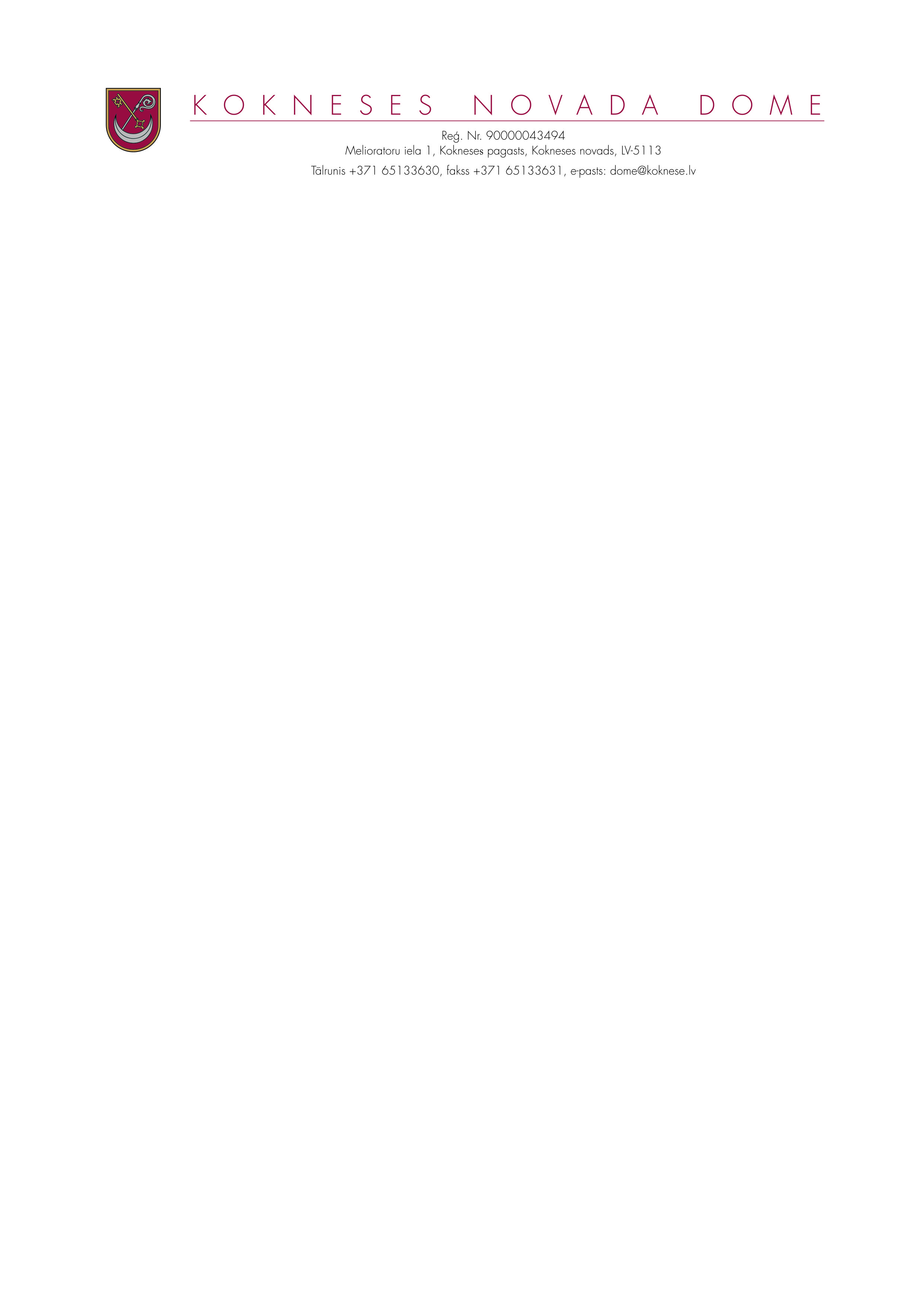 Kokneses novada domes saistošie noteikumi Nr.10/2019Kokneses novada Kokneses pagastāApstiprināti arKokneses novada domes 2019.gada  30. oktobra sēdes lēmumu Nr.9.15.3(protokols Nr.14) Precizēti ar Kokneses novada domes 2019.gada  18.decembra sēdeslēmumu Nr.5.18.3(protokols Nr.16) ” Grozījumi Kokneses novada domes 2011.gada 31.augusta   saistošajos noteikumos Nr. 8 “   Sadzīves atkritumu apsaimniekošanas noteikumi  Kokneses novadā”Izdoti saskaņā ar likuma "Par pašvaldībām" 43.panta pirmās daļas 13.punktu, 21.panta pirmās daļas 16.punktu un  
Atkritumu apsaimniekošanas likuma 8.panta pirmās daļas 3.punktu 1. Izdarīt  Kokneses novada domes 2011.gada 31.augusta   saistošajos noteikumos Nr. 8  “   Sadzīves atkritumu apsaimniekošanas noteikumi  Kokneses novadā” šādus grozījumus:Izteikt saistošo noteikumu  41.punktu šādā redakcijā:“41. Par normatīvo aktu un  saistošo noteikumu pārkāpumiem ir paredzēta administratīvā atbildība saskaņā ar Administratīvās atbildības likumu un Atkritumu apsaimniekošanas likuma IX nodaļas 43. pantu.1.2. izteikt saistošo noteikumu  42. punktu šādā redakcijā: “42. Administratīvā pārkāpuma procesu par Atkritumu apsaimniekošanas likuma 43.panta pirmajā daļā minēto pārkāpumu līdz administratīvā pārkāpuma lietas izskatīšanai veic Kokneses novada pašvaldības izpilddirektors, pašvaldības policija. Administratīvā pārkāpuma lietu izskata Kokneses novada domes administratīvā komisija”.1.3.  Izteikt saistošo noteikumu  43.punktu šādā redakcijā:“43. Administratīvā pārkāpuma procesu par Atkritumu apsaimniekošanas likuma 43.panta otrajā daļā minēto pārkāpumu līdz administratīvā pārkāpuma lietas izskatīšanai  2. Saistošie noteikumi stājas spēkā  vienlaikus ar Administratīvās atbildības likumu.Sēdes vadītājs,domes priekšsēdētājs		(personiskais paraksts)	 	D.VingrisPaskaidrojuma rakstsKokneses novada domes 2019.gada 30.oktobra saistošajiem noteikumiem  Nr.10/2019” Grozījumi Kokneses novada domes 2011.gada 31.augusta   saistošajos noteikumos Nr. 8     “Sadzīves atkritumu apsaimniekošanas noteikumi  Kokneses novadā”Sēdes vadītājs,domes priekšsēdētājs		(personiskais paraksts)	 	D.VingrisPaskaidrojuma raksta sadaļasNorādāmā informācija1.Īss projekta satura izklāstsLai nodrošinātu pašvaldības autonomo funciju izpildi pašvaldības dome pieņem saistošos noteikumus. Likuma „Par pašvaldībām“(turpmāk –Likuma) 15. panta pirmās daļas 2.punkts nosaka, ka pašvaldības autonomā funkcija ir atkritumu savākšnas un izvešnas kontrole. Pamatojoties uz 2019.gada 5.decembrī pieņemtajiem Grozījumiem Atkritumu apsaimniekošanas likumā , kas stājas spēkā ar 27.12.2019 un šo Grozījumu IX nodaļu, kā arī  Administratīvās atbildības likuma spēkā stāšanos, saistošajiem noteikumiem ir jāatbilst šo likumu noteikumiem un nepieciešams  pieņemt grozījumus Kokneses novada domes 2011.gada 31.augusta   saistošajos noteikumus Nr. 8 “Sadzīves atkritumu apsaimniekošanas noteikumi  Kokneses novadā”. Jāgroza saistošo noteikumu 41.,42. un 43 .punkts, kuri stāsies spēkā vienlaicīgi ar Administratīvās atbildības likumu. Pērējie saistošo noteikumu punkti netiek mainīti.2. Projekta nepieciešamības pamatojumsPamatojoties uz 2019.gada 5.decembrī pieņemtajiem Grozījumiem Atkritumu apsaimniekošanas likumā , kas stājas spēkā ar 27.12.2019 un šo Grozījumu IX nodaļu, kā arī  Administratīvās atbildības likuma spēkā stāšanos, saistošajiem noteikumiem ir jāatbilst šo likumu noteikumiem un nepieciešams  pieņemt grozījumus Kokneses novada domes 2011.gada 31.augusta   saistošajos noteikumus Nr. 8 “Sadzīves atkritumu apsaimniekošanas noteikumi  Kokneses novadā”. Jāgroza saistošo noteikumu 41.,42. un 43 .punkts, kuri stāsies spēkā vienlaicīgi ar Administratīvās atbildības likumu.3. Informācija par plānoto projekta ietekmi uz pašvaldības budžetuIzmaiņas saistošo noteikumu īstenošanas finansiālās ietekmes prognoze uz pašvaldības budžetu nav prognozēta.4. Informācija par plānoto projekta ietekmi uz uzņēmējdarbības vidi pašvaldības teritorijāNeietekmē5. Informācija par administratīvajām procedūrāmSaistošo noteikumu tiesiskais regulējums attiecināms un var skart visus novada iedzīvotājus un nekustamo īpašumu īpašniekus .  6. Informācija par konsultācijām ar privātpersonāmKonsultācijas ar sabiedrības pārstāvjiem nav nepieciešamas. Saistošie noteikumi tiks publicēti Kokneses novada domes bezmaksas informatīvajā izdevumā “Kokneses Novada Vēstis” un pašvaldības mājas lapā www.koknese.lv internetā.7. Cita informācijaNav